Školní sportovní klub „Gimpel“ při Gymnáziu s polským jazykem vyučovacím Český TěšínPolské gymnázium im. Juliusza Słowackiego, Český TěšínBadmintonový oddíl TJ Slavoj Český Těšín z.s.pořádají 26.-27. dubna 2017V. kategorie 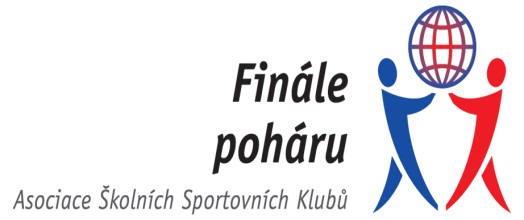 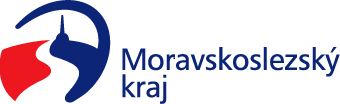 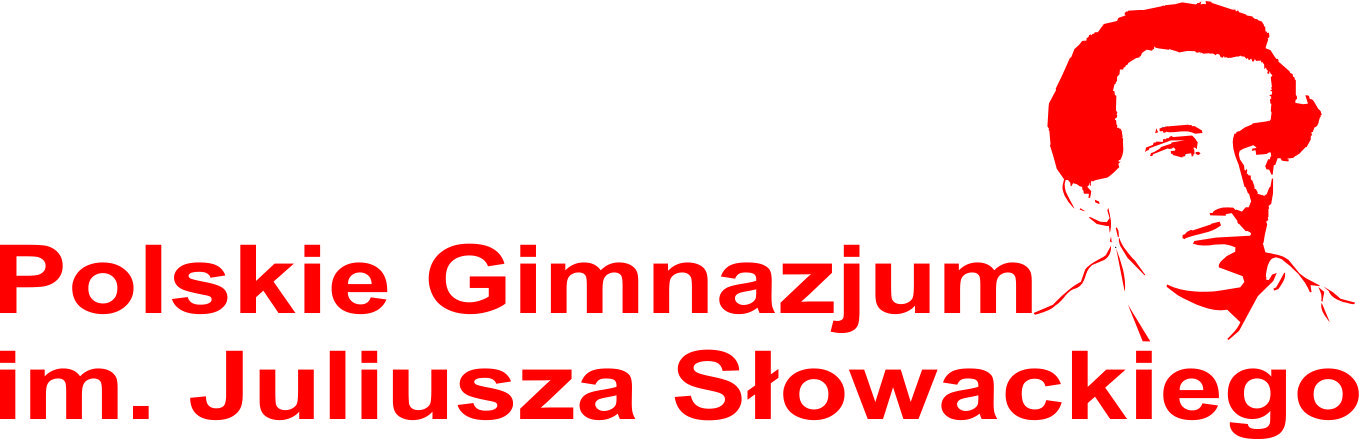 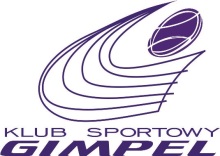 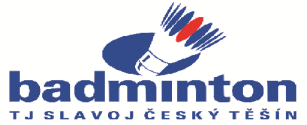 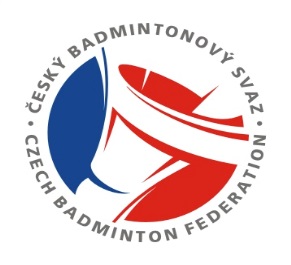 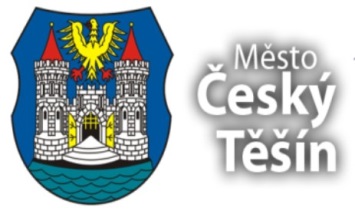 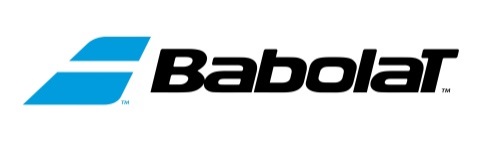 REPUBLIKOVÉ  FINÁLE  POHÁRU AŠSK  ČR  V BADMINTONU SMÍŠENÝCH DRUŽSTEV   STŘEDNÍCH ŠKOL   KATEGORIE V. PROPOZICEA. VŠEOBECNÁ USTANOVENÍ :Datum konání : 	 26.-27. dubna 2017Místo konání :   	sportovní hala ACTIVITY4FUN , Svojsíkova 1985, Český TěšínPořadatel :                 Z pověření AŠSK ČR v Praze pořádá Školní sportovní klub „Gimpel“ při Gymnáziu s polským jazykem vyučovacím Český Těšín, Badmintonový oddíl TJ Slavoj Český TěšínKategorie :		V.–žáci středních škol a odpovídajících ročníků víceletých gymnázií.Startovat mohou jen žáci 1. - 4. ročníku SŠ, gymnázií včetně  příslušných ročníků víceletých oborů, SOU a OU a roku narození 1997 – 2001 , přičemž obě tyto podmínky musí být splněny současně. Organizační výbor :   Ředitel soutěže     		 : 	PaedDr. Petr Šářec		Vrchní rozhodčí    		 :	Petr Szewieczek	Organizační zajištění	 :	Jerzy GąsiorTechnické zajištění    	 :	členové badmintonového oddílu 					TJ Slavoj Český Těšín z.s.Čestné předsednictvo :Mgr. Stanislav Folwaczny	    	náměstek hejtmana MSK    Ing. Vít Slováček		          	starosta města 	Mgr.Andrzej Bizoń	    		ředitel gymnázia 		 Jana Gellnerová	                  	předseda KR AŠSK ČRTomasz Mendrek			zástupce ČBaS - olympionik ČRAdam Mendrek			reprezentant ČRPřihlášky :	Přihlášky se zasílaji  do   		19.dubna 2017 výhradně na e-mail :                 badmintontesin@seznam.czPísemná přihláška musí obsahovat jméno a příjmení hráčů, ročník narození, kontakt na vedoucího družstva (mobil + e-mail). Přihláška musí být potvrzena příslušnou krajskou radou AŠSK ČR a ředitelstvím školy. Formulář přihlášky je přílohou tohoto rozpisu. V případě neúčasti družstva je nutné e-mailem vyrozumět pořadatele nejpozději 19. dubna 2017. Pokud se písemně přihlášené družstvo za kraj nedostaví na RF bez předchozí písemné omluvy a příslušný kraj nepošle náhradu, je původně nominované družstvo povinno uhradit pořadateli náklady spojené s přípravou jeho startu. Účastníci :		Vítězové krajských kol, v případě neuskutečnění krajského finále přihlášené družstvo příslušnou KR  AŠSK. Pořadatel má právo nasadit své družstvo.Účastnický poplatek :Školy, které nejsou členy AŠSK ČR uhradí při prezenci v hotovosti za každého člena družstva částku 100,- Kč. Prezence :		sportovní hala ACTIVITY4FUN , Svojsíkova 1985, Český Těšín středa 26.4.  2017 od 12:00 -13:00 hod., Při prezenci odevzdá vedoucí družstva originál soupisky potvrzené ředitelem  školy a KR AŠSK ČR. Zároveň předloží doklady totožnosti závodníků.V případě, že dojde ke změně soupisky po podání přihlášky, předloží vedoucí soupisku novou, řádně potvrzenou ředitelem školy nebo potvrzení, že jmenovaný sportovec je žákem příslušné školy, která je vítězem krajského finále. Jestliže se tak nestane, dodatečně nominovaný žák nemůže na RF startovat.Finanční zabezpečení:Účastníci RF startují na vlastní náklady, členům ani nečlenům  AŠSK  ČR a pořadatel cestu ani ubytování nehradí.			 Ubytování a stravování: Možnost ubytování hotel PIAST www:piast.cz  nebo  hotel CENTRAL www:hotel-central.cz. Oba hotely 5 min. chůze od haly.Dozor nad žáky :	Dozor nad žáky zajišťuje v plném rozsahu po celou dobu vysílající 			škola. Za zdravotní způsobilost zodpovídá vedoucí družstva.Zdravotní zabezpečení : Po celou dobu akce je přítomen  zdravotník. Informace :        	PaedDr. Petr Šářec, badmintonový oddíl TJ Slavoj Český Těšín             Tel: +420 605 201 043      e-mail : badmintontesin@seznam.cz      www: badmintontesin.cz			               www:assk.cz		 	       www: czechbadminton.czB. TECHNICKÁ USTANOVENÍ :Předpis :	Soutěž probíhá dle všeobecných soutěžních podmínek AŠSK ČR, pravidel badmintonu, soutěžního řádu badmintonu a ustanovení tohoto rozpisu.	V družstvu mohou startovat pouze žáci jedné školy, kteří jsou uvedeni na přihlášce a soupisce RF, potvrzené ředitelem školy a KR AŠSK ČR. 	Sportovní gymnázia se mohou zúčastnit RF. Startují:	Družstva s min. počtem 2 chlapci a 2 dívky a max. počtem 4 chlapci a 4 dívky bez náhradníka. Družstvo vede 1 vedoucí.Technická porada :    Proběhne ve středu 26.4.2017  po skončení prezence ve sportovní hale ACTIVITY4FUN , Svojsíkova 1985 v 13:00 hod.Rozhodčí :	Soutěž řídí kvalifikovaný vrchní rozhodčí badmintonu.Protesty :                    Podávají se v průběhu turnaje vrchnímu rozhodčímu společně se vkladem 100,-Kč, který v případě zamítnutí propadá ve prospěch pořadatele. Systém soutěže :	Turnaj je soutěží smíšených družstev dívek a chlapců. Hraje se skupinově vyřazovacím systémem, případně systémem schváleným na technické poradě.  Jedno utkání se hraje na 5 zápasů v pořadí  disciplín: mix, čtyřhra chlapci, čtyřhra dívky, dvouhra chlapci, dvouhra dívky. Zápas se hraje na jeden set do 21 bodů / s rozdílem dvou bodů max. do 30 bodů/. Hráč /hráčka/ může startovat v jednom utkání max. ve dvou disciplínách. Hraje se péřovými míčky, které dodá pořadatel. Ceny :	První tři družstva obdrží poháry, diplomy a medaile a školní badmintonový set.Pojištění: 	Účastníci RF nejsou pojištěni proti úrazům ani krádežím a ztrátám. Doporučujeme, aby účastníci uzavřeli individuální zdrav. pojištění nebo aby v případě pojistné události využili možnosti zákonného pojištění žáků. Všichni účastníci jsou povinni mít u sebe průkaz pojištěnce.Upozornění: 		Organizátoři připomínají, že je povinností všech družstev zúčastnit se zahajovacího a závěrečného ceremoniálu. V případě nedodržení tohoto požadavku budou družstva hodnocena mimo soutěž a zařazena na konec výsledkové listiny. Časový pořad:	Středa 26.4.2017			Technická porada		13:00 hod.			Slavnostní zahájení		13:45 hod.			Ukání ve skupinách		14:00 – 19:00 hod.			Čtvrtek 27.4.2017			Finalová utkání		9:00 – 13:30 hod.			Vyhlášení výsledků		14:00 hod.PaedDr. Petr Šářec		Petr Szewieczek		Mgr.Andrzej Bizońředitel soutěže		vrchní rozhodčí		ředitel školyPřihláška na soutěž A soupiska(prezenční listina soutěžících a doprovodu)V	______________________	dne:	__________Ředitelství školy potvrzuje, že žáci a žákyně uvedení na soupisce jsou žáky denního studia školy, uvedeného věku a nikdo z uvedených  žáků není osvobozen od TV a nemá III. nebo IV. zdravotní klasifikaci.Razítko a podpis ředitele školyPotvrzení příslušné rady AŠSK ČR				         	      Čestné prohlášení zúčastněné školy, že:	       (nehodící se škrtněte)  				JE	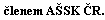 registrační číslo klubu AŠSK ČR    				         NENÍ	Název, datum a místo konání akceNázev, datum a místo konání akceNázev, datum a místo konání akceNázev, datum a místo konání akceNázev, datum a místo konání akceNázev, datum a místo konání akceNázev, datum a místo konání akceNázev, datum a místo konání akceNázev, datum a místo konání akceVěková kat.Věková kat.chlapci/dívkyNázev, datum a místo konání akceNázev, datum a místo konání akceNázev, datum a místo konání akceNázev, datum a místo konání akceNázev, datum a místo konání akceNázev, datum a místo konání akceNázev, datum a místo konání akceNázev, datum a místo konání akceNázev, datum a místo konání akceŠkolní k.Školní k.Okrskové k.Okrskové k.Okresní k.Krajské k.Krajské k.KvalifikaceKvalifikaceRepublikové fináleRepublikové fináleRepublikové fináleNázev školy (ŠSK )Název školy (ŠSK )Název školy (ŠSK )Adresa (ulice, psč, obec), e-mail, telefonAdresa (ulice, psč, obec), e-mail, telefonAdresa (ulice, psč, obec), e-mail, telefonAdresa (ulice, psč, obec), e-mail, telefonAdresa (ulice, psč, obec), e-mail, telefonAdresa (ulice, psč, obec), e-mail, telefonAdresa (ulice, psč, obec), e-mail, telefonAdresa (ulice, psč, obec), e-mail, telefonAdresa (ulice, psč, obec), e-mail, telefonVedoucí, trenér (jména)Vedoucí, trenér (jména)Vedoucí, trenér (jména)Adresa (ulice, psč, obec), e-mail, telefonAdresa (ulice, psč, obec), e-mail, telefonAdresa (ulice, psč, obec), e-mail, telefonAdresa (ulice, psč, obec), e-mail, telefonAdresa (ulice, psč, obec), e-mail, telefonAdresa (ulice, psč, obec), e-mail, telefonAdresa (ulice, psč, obec), e-mail, telefonRok narozeníRok narozeníPoř.čísloSoutěžící(příjmení, jméno)Soutěžící(příjmení, jméno)Soutěžící(příjmení, jméno)Soutěžící(příjmení, jméno)Soutěžící(příjmení, jméno)Rok narozeníRok narozeníTřídaTřídaPoznámkaPoznámka1.2.3.4.5.6.7.8.9.10.11.12.13.14.15.16.